KEMENTERIAN PENDIDIKAN DAN KEBUDAYAAN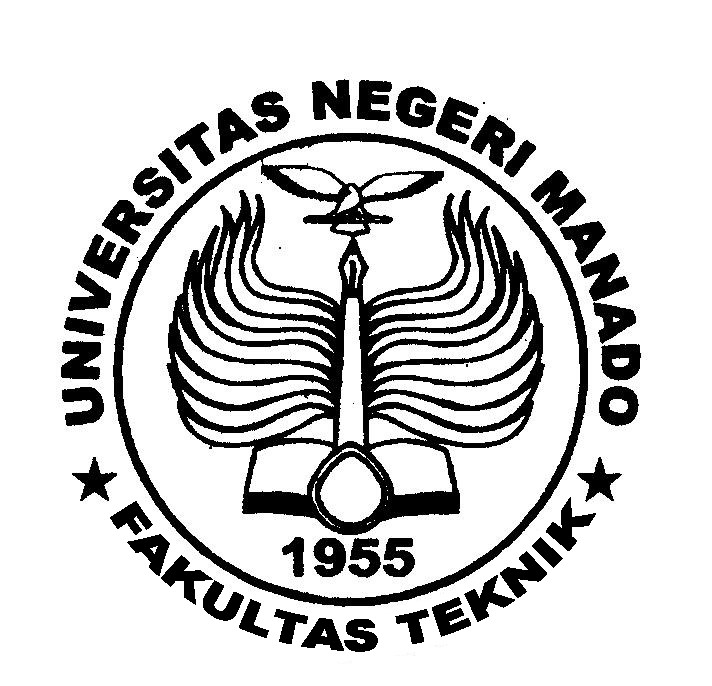 UNIVERSITAS NEGERI MANADOFAKULTAS TEKNIKAlamat : Kampus UNIMA Tondano 95618 Telepon : (0431) 322543, Fax. : (0431) 322543DAFTAR NILAI UJIAN SEMESTER GENAP TAHUN 2019/ 2020Hari/Tgl		: 						SKS/Semester	:Mata Kuliah	:						Program.Studi	:Sem/Kelas	: 						PUKUL		: ………… s/d………………Tondano,    Juni 2020Dosen Penanggung Jawab,(Nama Dosen)NIP……….1Lembar untuk Dosen												1Lembar untuk Jurusan/Prodi1Lembar untuk SubBag.PendidikanNONIMNAMA MAHASISWAASPEK PENILALAIANASPEK PENILALAIANASPEK PENILALAIANASPEK PENILALAIANASPEK PENILALAIANASPEK PENILALAIANASPEK PENILALAIANGRADENONIMNAMA MAHASISWATMTSMDMSPRASNASGRADE1234567891011121314151617181920Keterangan :Bobot:TM : Tatap MukaTS : TerstrukturMD : MandiriPR : PraktikumMS : Ujian Mid SemesterAS : Ujian Akhir Semester